Пояснительная записка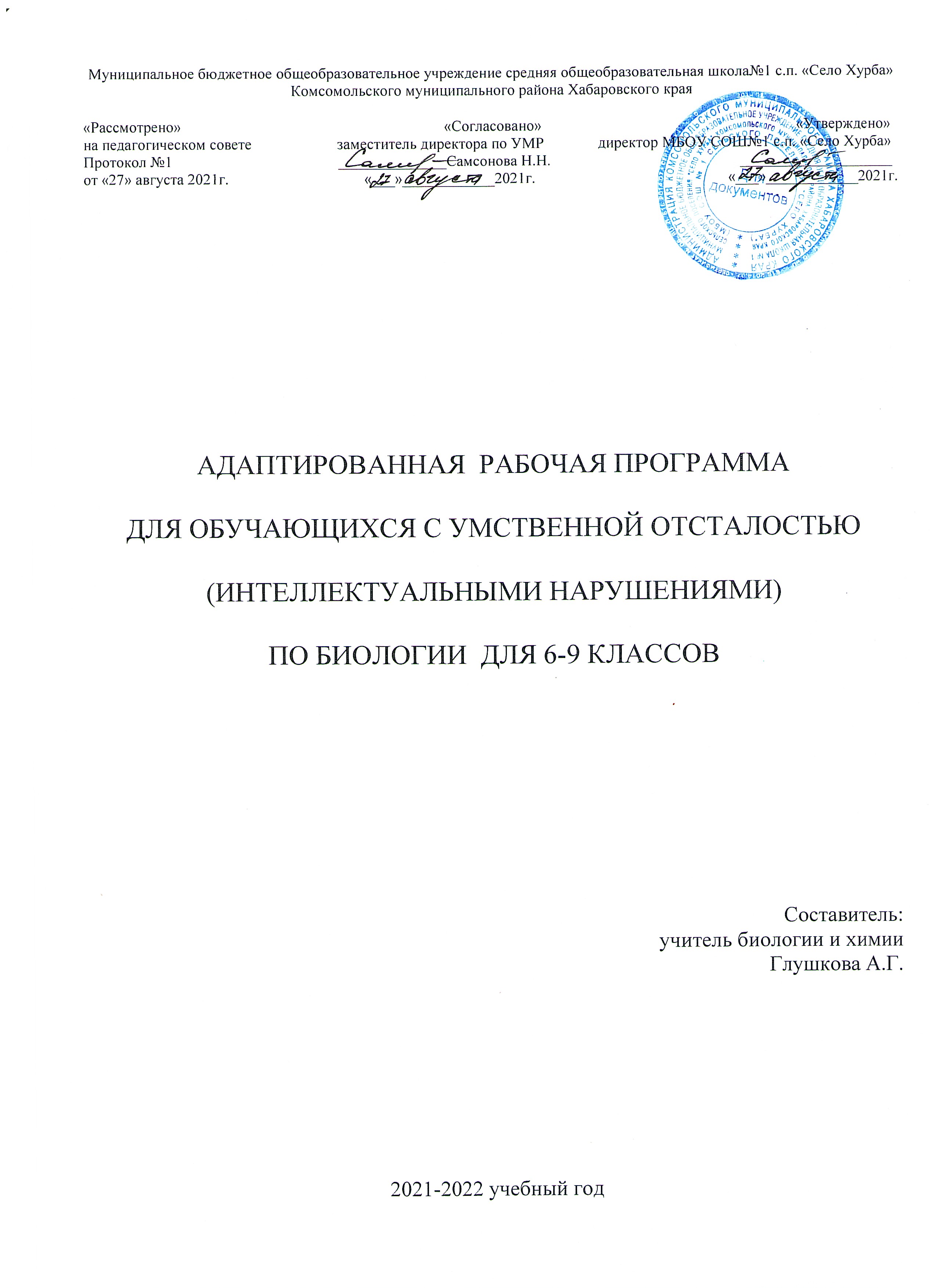 Рабочая программа по биологии   разработана на основе авторской программы под редакцией В.В. Воронковой («Биология» 6-9 классы), допущенной Министерством образования и науки Российской Федерации (издательство «Владос» 2011г.).Соответствует федеральному государственному компоненту стандарта образования и учебному плану школы.Биология как учебный предмет  включает разделы:«Неживая природа» (6 класс), «Растения, грибы, бактерии» (7 класс), «Животные» (8 класс) и «Человек» (9 класс).По этим разделам предусматривается изучение элементарных сведений, доступных умственно отсталым школьникам, об окружающем мире, о живой и неживой природе, об организме человека и охране его здоровья.Цель школьного курса биологии – дать элементарные, но научные и систематические сведения об окружающем мире, о неживой природе, растениях, животных, строении человека.  Задачи:сообщение учащимся знаний об основных элементах неживой природы (воле, воздухе, полезных ископаемых, почве) и живой природы (о строении и жизни растений и животных, а также об организме человека и его здоровье);формирование правильного понимания таких природных явлений, как дождь, снег, ветер, туман, осень, зима, весна, лето в жизни растений и животных;проведение через весь курс экологического воспитания (рассмотрения окружающей природы как комплекса условий, необходимых для жизни всех растений, грибов, животных и людей), бережного отношения к природе;первоначальное ознакомление с приемами выращивания некоторых растений (комнатных и на школьном участке) и ухода за ними; с некоторыми животными, которых можно содержать дома и hiв школьном уголке природы;привитие навыков, способствующих сохранению и укреплению здоровья человека.Задачи коррекционной работы: Выработка навыков общения, установления взаимоотношений в группах сверстников и с взрослыми людьми.Воспитание у этих детей правильного отношения и способности к обучению, положительной реакции на помощь, интереса к окружающему миру, познавательной активности улучшит освоение не только школьной программы, но и сделает более эффективным приобретение умений, необходимых для приспособления к жизни.Формирование адекватной самооценки вызовет у ребенка больше доверия к себе, уменьшит его страх перед любой активностью и облегчит ее выполнение. Для формирования самооценки ребенка (подростка) необходимо проводить упражнения и вырабатывать у него в процессе любой деятельности соответствующую реакцию на успех и неуспех, поощрять доверием, так как оно может стать дополнительным стимулом познавательной активности. Тренировка у детей с умственной отсталостью тактильной, глубокой чувствительности, слуха, зрения и других чувств, с тем чтобы развивать более дифференцированное и активное восприятие окружающего мира. Совершенствование грубой и особенно тонкой моторики, пространственной оценки движений не только расширят возможности перемещения и знакомства с окружающим миром, участия в подвижных занятиях и играх, но и улучшат формирование речи и мышления. Развитию умственно отсталых детей может способствовать использование различных педагогических приемов, в том числе и один из наиболее эффективных - метод сравнения как конкурентная форма анализа и синтеза, повышающая их общую умственную активность в процессе коммуникативного обучения и воспитания. Этот метод - первоначальное средство, с помощью которого обеспечивается переход объективного "внешнего противоречия" во "внутреннее противоречие", стимулирующее развитие. Через сравнение умственно отсталые индивиды смогут воспринимать различие, подобие и сходство. Они смогут соотнести настоящее и реальное с будущим, рассматривая, таким образом, противоречие как источник развития. Сравнение как интеллектуальный процесс вызовет у индивида свойственные ему чувства и стремления, приобретая большое значение для становления личности.2. Общая характеристика учебного предмета  Данная программа составлена с учетом психофизических особенностей учащихся интеллектуальной недостаточностью. Биологический материал в силу своего содержания обладает значительными возможностями для развития и коррекции познавательной деятельности умственно отсталых детей: они учатся анализировать, сравнивать изучаемые объекты, понимать причинно-следственные зависимости. Работа с пособиями учит абстрагироваться, развивает воображение учащихся. Систематическая словарная работа на уроках биологии расширяет лексический запас детей со сниженным интеллектом, помогает им употреблять новые слова в связной речи. Курс биологии имеет много смежных тем с географией, чтением и развитием речи, изобразительным искусством, СБО и др.3. Описание места учебного предмета в учебном плане.Учебный предмет «Биология. Растения. Грибы. Бактерии»- 7 класс, «Биология. Животные»- 8 класс, «Биология. Человек»- 9 класс входят в предметную область «Естествознание» и относятся к обязательной части учебного плана образования обучающихся с легкой и умеренной умственной отсталостью (интеллектуальными нарушениями). С целью формирования у учащихся мотивации к изучению предмета в программе отведено время на организацию тематических экскурсий, проведение опытов.4. Базовые учебные действия (БУД).Освоение обучающимися АООП, которая создана на основе ФГОС, предполагает достижение ими двух видов результатов: личностных и предметных.Личностные результаты: •	Осознание необходимости охраны природы;•	Установление взаимосвязи между экологически грамотным поведением в природе и сохранением многообразия мира растений;•	Формирование установки на безопасный здоровый образ жизни (соблюдать правила выполнения проведения простейших опытов по изучению растений, грибов, бактерий, правила поведения в природе и бережного отношения к растительным организмам);•	Овладение правилами личной и общественной гигиены в повседневной жизни;•	Формирование эстетических потребностей (умение видеть красоту, гармонию окружающей природы);•	Формирование готовности к самостоятельной жизни;•	Развитие навыков сотрудничества со взрослыми и сверстниками в различных социальных ситуациях (в классе и на пришкольном участке);•	Владение навыками коммуникации и принятыми нормами социального взаимодействия при выполнении практических и лабораторных работ в классе и на пришкольном участке.Предметные результаты освоения АООП образования включают освоенные обучающимися знания и умения, готовность их применения. АООГТ определяет два уровня овладения предметными результатами: Межпредметные связиРабочая программа построена с учетом реализации межпредметных связей  курсов природоведения 5 класса, биологии 6 класса с курсами  биологии 7-9 классов, в ходе которых  изучались основные знания о неживой природе; формировались представления о мире, который окружает человека, а так же с учетом изменений, происходящих в современном обществе и новых данных биологической науки.Основные направления коррекционной работы:Коррекция переключаемости и распределение внимания;Коррекция логического мышления, зрительной  и вербальной памятиКоррекция слухового и зрительного восприятияКоррекция произвольного вниманияРазвитие самостоятельности, аккуратностиОсновные требования к знаниям и умениям учащихсяКритерии и нормы оценки знаний обучающихся по биологии5. Содержание курсаВ 6 классе программа призвана дать учащимся основные знания о неживой природе; продолжает формировать представление о мире, который окружает человека.Изучение курса 7 класса «Растения, грибы, бактерии» учитель может начать со знакомства с зелеными растениями, являющимися основными ботаническими знаниями, которые доступны для чувственного восприятия учащихся и на которых начинают формирование физиологических понятий, свойственных всем живым организмам. Затем можно изучать бактерии и закончить курс 7 класса знакомством с грибами. Такая последовательность объясняется особенностями усвоения, сохранения и применения знаний учащимися коррекционной школы.Школьников невозможно познакомить со всеми группами растений и с теми признаками, по которым они объединяются в таксономические группы (типы, классы, отряды и др.). Поэтому в данной программе предлагается изучение наиболее распространенных и большей частью уже известных учащимся однодольных и двудольных растений, лишь таких признаков их сходства и различия, которые можно наглядно показать по цветным таблицам.В 8 классе учащиеся знакомятся с многообразием животного мира и образом жизни некоторых животных; получают сведения о внешнем и внутреннем строении их организма и приспособленности животных к условиям их жизни.В программе 9 класса предусматривается сообщение элементарных сведения о строении и жизнедеятельности основных органов и в целом всего организма человека. Учащиеся знакомятся с ним и с теми условиями, которые благоприятствуют или вредят нормальной его жизнедеятельности. В связи с изучением организма человека учащимся сообщаются (сведения о том, как важно правильно питаться, соблюдать требования гигиены, как уберечь себя от заразных болезней; какой вред здоровью наносят курение, употребление спиртных напитков и наркотиков, а также токсикомания).При изучении программного материала обращается внимание учащихся на значение физической культуры и спорта для здоровья закаливания организма и для нормальной его жизнедеятельности.Для проведения занятий по биологии необходимо иметь соответствующее оборудование и наглядные пособия. Кроме измерительных приборов и различной химической посуды, которые требуются для демонстрации опытов, нужно иметь образцы полезных ископаемых, различных почв, влажные препараты, скелеты животных и человека, а также в достаточном количестве раздаточный материал.Все учебные занятия следует проводить в специально оборудованном кабинете биологии.6.Тематическое планирование 6 классРабочая программа по биологии  рассчитана на 68 часов, 2 часа в неделю.Таблица содержания основных тем по четвертям.
7 классРабочая программа по биологии  рассчитана на 68 часов, 2 часа в неделю.Таблица содержания основных тем по четвертям.
8 классРабочая программа по биологии  рассчитана на 68 часов, 2 часа в неделю.Таблица содержания основных тем по четвертям.
9 классРабочая программа по биологии  рассчитана на 68 часов, 2 часа в неделю.Таблица содержания основных тем по четвертям.
7. Учебно-методическое  сопровождение Рабочие программы по учебным предметам. ФГОС образования обучающихся с умственной отсталостью (интеллектуальными  нарушениями) (Вариант1). 5-9 классы. Природоведение. Биология. География. / Т.М.Лифанова, Е.Н. Соломина,  Т.В.Шевырёва,  Е.В.Подвальная - М. «Просвещение» 2018Учебник: «Биология. Растения. Грибы. Бактерии» для учащихся 7 класса специальных (коррекционных) образовательных организаций VIII вида.  автор: З.А.Клепинина, М.: «Просвещение. Московский учебник», 2019 г.Учебник «Биология. Животные» для учащихся 8 класса специальных (коррекционных) образовательных организаций VIII вида.  авторы: А.И.Никишов, А.В.Теремов, М.: «Просвещение. Московский учебник», 2018Учебник «Биология. Человек» для учащихся 9 класса специальных (коррекционных) образовательных организаций VIII вида.  авторы: Е.Н.Соломина, Т.В.Шевырёва.  М.: «Просвещение», 2017Развиваем руки – чтоб учиться и писать, и красиво рисовать. Популярное пособие для родителей и педагогов./Гаврина С.Е.,КутявинаН.Л., Топоркова И.Г., Щербинина С.В. ХудожникиГ.В.Соколов, В.Н. Куров. – Ярославль: «Академия развития», 1998.Стребелева Е.А. Формирование мышления у детей с отклонениями  в развитии: Кн. Для педагога – дефектолога. – М.: Гуманит. Изд. Центр ВЛАДОС, 2017Список использованных источников и литературыРоманов, И.В., Петросова, Р.А.Учебник Биология. 6 кл. для специальных (коррекционных) школ VIIIвида. – М.: Дрофа, 2016.Романов, И.В., Козлова, Т.А.Биология. Растения. Грибы. Бактерии. 7 кл.: учебник для специальных (коррекционных) школ VIIIвида. – М.: Дрофа, 2016.Романов, Е.Г. Федорова, И.В.Биология. Животные. 8 кл.: учебник для специальных (коррекционных) общеобразовательных школ VIIIвида– М.: Дрофа, 2017.Романов, И.В., Агафонова, И.Б.Биология. Человек, 9 кл.: учебник для специальных (коррекционных) школ VIIIвида. – М.: Дрофа, 2018.Программы специальной (коррекционной) образовательной школы VIIIвида: 5-9 кл: В 2 сб./ Под. Ред. В.В. Воронковой – М: Гуманит. Изд. Центр ВЛАДОС, 2016. – Сб. 1.6 классбиология (68 часов)Iчетверть II четвертьIIIчетверть VIчетверть 7 класс(68 часов)I четверть II четверть IIIчетверть IV четверть 8 классбиология (68 часов)I четверть II четверть III четверть IV четверть9 классбиология (68 часов)Календарно-тематическое планированиеИтоговый тест по биологии 6 классФ.И.______________________________________________________1.Живые тела отличаются от неживых  тем, что они:ТёплыеМогут двигатьсяСъедобны2.Вода в природе существует:В одном состоянииВ двух состоянияхВ трёх состояниях3.При нагревании вода:РасширяетсяСжимаетсяОстаётся без изменений4.При нагревании вода начинает кипеть, когда достигнет температуры:+10С+100С+1000С5.К растворимым в воде веществам относится:ПесокСольМел6.К нерастворимым в воде веществам  относится:ПесокСахарСоль7.Прибор для измерения температуры называют:ТерморегуляторомТермометромСпидометром8.Примером  бережного отношения к воде можно считать:Строительство водоочистных сооружений на заводах и фабрикахСтроительство электростанций на рекахТранспортировку по воде на танкерах нефти и нефтепродуктов9.Какой газ выдыхают живые организмы?КислородАзотУглекислый газ10.Какой газ выделяют зелёные растения?КислородАзотУглекислый газ11. При нагревании  воздух:РасширяетсяСжимаетсяНе изменяет свой объём12. Ветер возникает от:Хозяйственной деятельности людейДыхания растенийПеремещения тёплого и холодного воздуха13. В строительстве люди чаще всего используют:Каменный угольГранит Торф14. К горючим полезным ископаемым относятся:Торф, газ, нефть, каменный угольМрамор, песок, глина, мелИзвестняк, гранит, песок,  руда15. Из руд получают:Каменный угольМраморМеталлы16. К цветным металлам относятся:Каменный уголь, торфМедь, золото, алюминийЧугун, сталь17.Чёрные металлы отличаются от цветных тем, что они:РжавеютБолее прочныеТонут в воде18.Самая плодородная почва:ПесчанаяГлинистаяЧернозёмная19. Плодородие почвы зависит от количества в ней:ПерегнояПескаЧастичек горных пород20. Для охраны почв люди:Высаживают полезащитные полосыПрокладывают дорогиСелятся в городах6 класс биологияИтоговый тест по биологии 7 классФ.И.__________________________________________________1.К живой природе относятся:Земля, камни, постройки, реки, моряБактерии, грибы, растения, животные, люди2.Какой очень важный орган цветкового растения располагается в почве?СтебельЛистКорень3. Соцветие зонтик имеет:СиреньУкроп Подорожник 4.  Соцветие колос имеет:Укроп РожьКлевер 5.Сочные плоды имеют:Рожь, пшеница, дуб, горохВишня, арбуз, персик,  огурец6. К двудольным растениям относят:Фасоль, горохПшеницу, овёс, кукурузу7. Какой газ выделяют зелёные растения?КислородАзотУглекислый газ8.Он  служит опорой для листьев и почек и выносит их к свету, это:СтебельЛистКорень9. В самом центре стебля (ствола дерева)  находится рыхлая  и мягкая:ДревесинаКамбий Сердцевина10. Мхи прикрепляются к почве нитевидными выростами, которые называются:РизоидыКорниГрибница11.Мхи размножаются:СеменамиСпорами12. К голосемянным растениям относят:ПапоротникиМхиХвойные растения13.Хвойные растения это:БерёзаДубСосна14.К злаковым культурам относят:Помидоры, картофельЛук, чеснокПшеницу, ячмень, рожь15. К семейству паслёновых относят:Помидоры, картофель, баклажанЛук, чеснокПшеницу, ячмень, рожь16.Какое в России самое популярное паслёновое пищевое растение, было завезено Петром I:ПомидорБаклажан Картофель17. К семейству розоцветных относят:Шиповник, абрикос, персик, черешнюЛук, чеснокПшеницу, ячмень, рожь18. В благоприятных условиях бактерии размножаются делением клетки. Материнская клетка делится на:Две дочерние клеткиТри дочерние клеткиЧетыре дочерние клетки19.Бактерии, которые наносят вред здоровью человека, называются:Молочнокислыми бактериямиКишечными бактериямиБолезнетворными бактериями20.Плодовое тело имеют:РастенияБактерииГрибы21. Тончайшие белые нити, на них развиваются плодовые тела грибов, это:КорниГрибница22. К пластинчатым грибам относят:Белый гриб, подберезовик, подосиновикШампиньон, сыроежку,  лисичку23. Грибы размножаются:СеменамиСпорами24. К съедобным грибам относят:Бледную поганку, мухоморЛисичку, белый гриб,  подосиновик25. Как называется наука о живой природе:ГеографияБиология7 класс биологияИтоговый тест по биологии 8 классФ.И.____________________________________________________1.К беспозвоночным  животным относят:Червей, насекомыхРыб, земноводныхПтиц2. Дождевой червь живет:Во влажной, богатой перегноем почвеВ сухой, бедной  перегноем почве3. Чем питается дождевой червь:НасекомымиРастительными остатками4. К червям - паразитам, обитающим внутри организмов растений и животных относят:Дождевого червяПиявкуАскариду5. Самая многочисленная группа животных, к которой  относятся комары, мухи, бабочки, пчёлы, это:ПтицыНасекомыеМлекопитающие 6. Эти насекомые являются переносчиками различных заболеваний:ПчёлыБабочкиМухи7.Насекомые, которые  питаются нектаром цветков, а их гусеницы  - листьями капусты, они являются вредителями огородов. Кто это?Яблонная плодожоркаМайский жукБабочка  - капустница8. Эти насекомые живут семьями, семьи называют роем. Они собирают нектар, пыльцу, строят соты, защищают улей от врагов. Кто это?ПчелыМухиОсы9. Животных имеющих позвоночник называют:БеспозвоночнымиПозвоночными10. Наиболее древние позвоночные животные. Они обитают в горных ручьях и реках, озёрах и океанах, это:ПтицыРыбыЗемноводные11. Тело рыб покрыто:ЧешуёйЧешуёй и слизьюСлизью12. Рыбы дышат:ЖабрамиЛёгкимиПоверхностью кожи13.К пресноводным рыбам относят:Камбалу, треску, сельдьКарася, щуку, окуня14.К земноводным относят:Лягушку, жабу, тритонаЯщерицу, змею, черепахуЩуку, окуня, 15.Дышат земноводные:ЖабрамиЛёгкимиПоверхностью кожи16. Эти земноводные, истребляя вредителей, приносят пользу саду и огороду:ЛягушкиТритоныЖабы17.Тело этих позвоночных животных покрыто роговыми  чешуйками, кожа у них сухая. Тело подразделяется на голову, шею, туловище, хвост, это:ПресмыкающиесяРыбыПтицы18. Ядовитая змея, встречающаяся чаще всего в средней полосе России:УжГадюка19.Для этих позвоночных животных характерно хождение на двух ногах, наличие перьевого покрова, крыльев, это:ПресмыкающиесяПтицыМлекопитающие20. Ноги этой птицы приспособлены к лазанью по стволам деревьев, клювом птица разбивает древесину и шишки, это:СиницаЛасточкаДятел21. К хищным птицам относятся:Ласточка, стрижСова, орёлУтка, цапля22. К водоплавающим птицам относятся:Ласточка, стрижСова, орёлУтка, цапля23. Это группа наиболее высокоорганизованных позвоночных животных, они вскармливают своих детёнышей молоком:ПресмыкающиесяРыбыМлекопитающие24. К млекопитающим относятся:Ласточка, стриж, соваМышь, белка, заяц, слонЧерепаха, змея, крокодил25.Из всех животных они  наиболее похожи на человека, это:ЗайцеобразныеПриматыПарнокопытные8 класс биологияИтоговый тест по биологии 9 классФ.И._____________________________________________________1.Наука о здоровом образе жизни. Она изучает влияние окружающей среды на организм человека, помогает правильно организовать труд и отдых:АнатомияФизиология Гигиена2.Самое распространенное вещество в клетке, его содержится до 80%, это:ВодаБелки, жиры, углеводыМинеральные соли3. Основной источник энергии в клетке:БелкиЖиры и углеводы4.Эту систему образуют скелет и мышцы, она позволяет человеку двигаться и выполнять самую разную работу:Кровеносная системаДыхательная системаОпорно-двигательная система5. Органические вещества обеспечивают:Гибкость и упругость костейПридают  твёрдость костям6.Кости черепа соединены:ПодвижноНеподвижноПолуподвижно7. Суставы – это:Подвижные соединения костейНеподвижные соединения костейПолуподвижные соединения костей8. Эта система снабжает все органы кислородом и питательными веществами, забирает от них углекислый газ и ненужные продукты жизнедеятельности. Состоит из сердца и кровеносных сосудов:Опорно - двигательная системаКровеносная системаПищеварительная система9. Красные клетки крови, которые содержат гемоглобин и переносят кислород, это:ЭритроцитыЛейкоциты10. Сосуды, по которым кровь течёт от сердца:АртерииКапиллярыВены11. Мельчайшие кровеносные сосуды, в 50 раз тоньше человеческого волоса:АртерииКапиллярыВены12.Пульс у взрослого человека  в спокойном состоянии колеблется от:30-50 ударов90-110 ударов60-80 ударов13. Кровь из раны вытекает равномерной непрерывной струёй. Она тёмно-вишнёвого цветы. Какое это кровотечение?КапиллярноеВенозное Артериальное14. Как влияет курение и употребление спиртных напитков на сердце, и кровеносную систему?ПоложительноОтрицательно15. Эти система обеспечивает поступление кислорода в организм и удаление углекислого газа. Она состоит из лёгких и дыхательных путей:Дыхательная системаПищеварительная системаКровеносная система16. При дыхании человек получает:Углекислый газКислород17. Когда мы вдыхаем воздух, то он сначала поступает:В гортаньВ носовую полостьВ трахею18.Что происходит с воздухом в носовой полости:НичегоОн очищается, увлажняется, согревается19. Как влияет курение на дыхательную систему?ПоложительноОтрицательно20. С помощью этой системы пища поступает в организм, переваривается, питательные  вещества всасываются в кровь, а непереваренные остатки удаляются из организма:Опорно - двигательная системаКровеносная системаПищеварительная система21.Продукты питания, содержащие белки, это:Мясо, рыба, творог, яйца, горох, орехиРастительное и сливочное масло, молочные продуктыКартофель, крупы, хлеб22.Продукты питания, содержащие углеводы, это:Мясо, рыба, творог, яйца, горох, орехиРастительное и сливочное масло, молочные продуктыКартофель, крупы, хлеб23.Сколько человек может прожить без воды:1 день5-6 дней13-14 дней24. Что обеспечивают минеральные соли:Гибкость и упругость костейПридают  твёрдость костям и зубам25. Каково значение витамина А:Улучшает зрение и защитные свойства организмаУчаствует в образовании костей и формировании скелетаУкрепляет зубы и кости26. Этот витамин образуется в коже человека под влиянием солнечных лучей:САД27.Где происходит окончательное переваривание пищи:В тонком кишечникеВ желудкеВ ротовой полости28.Взрослый человек имеет:28 зубов30 зубов32 зуба29. Эта система состоит из головного мозга, спинного мозга и нервов:Нервная системаДыхательная системаОпорно-двигательная система30. Отвечает за движения, поддерживает позу и равновесие тела:Средний мозгМозжечокПромежуточный мозг9 класс биологияКласс6 класс7 класс8 класс9 классКоличество часов в неделю 2 часа2 часа 2 часа2 часаИтого в год 68 часов68 часов68 часов68 часовМинимальный уровеньДостаточный уровень- узнавание и называние изученных объектов на иллюстрациях, фотографиях;- представления о назначении изученных объектов, их роли в окружающем мире;- отнесение изученных объектов к определенным группам (осина - лиственное дерево леса);- называние сходных объектов, отнесенных к одной и той же изучаемой группе (полезные ископаемые);- соблюдение режима дня, правил личной гигиены и здорового образа жизни, понимание их значение в жизни человека;- соблюдение элементарных правил безопасного поведения в природе и обществе (под контролем взрослого);- выполнение несложных заданий под контролем учителя;- адекватная оценка своей работы, проявление к ней ценностного отношения, понимание оценки педагога.- узнавание и называние изученных объектов в натуральном виде в естественных условиях; - знание способов получения необходимой информации об изучаемых объектах по заданию педагога;- представления о взаимосвязях между изученными объектами, их месте в окружающем мире;- отнесение изученных объектов к определенным группам с учетом различных оснований для классификации - называние сходных по определенным признакам объектов из тех, которые были изучены на уроках, известны из других источников; объяснение своего решения;- выделение существенных признаков групп объектов; знание и соблюдение правил безопасного поведения в природе и обществе, правил здорового образа жизни;- участие в беседе; обсуждение изученного; проявление желания рассказать о предмете изучения, наблюдения, заинтересовавшем объекте;- выполнение здания без текущего контроля учителя (при наличии предваряющего и итогового контроля), осмысленная оценка своей работы и работы одноклассников, проявление к ней ценностного отношения, понимание замечаний, адекватное восприятие похвалы;- совершение действий по соблюдению санитарно-гигиенических норм в отношении изученных объектов и явлений;- выполнение доступных возрасту природоохранительных действий; - осуществление деятельности по уходу за комнатными и культурными растениями.Дифференцированный уровень   включает уч-ся, имеющих в силу  своего  психо-физического  состояния  значительные  трудности по  усвоению  учебного  материала:- узнавание и называние изученных объектов на иллюстрациях, фотографиях;- представления о назначении изученных объектов;- называние сходных объектов, отнесенных к одной и той же изучаемой группе (например-растения, животные);- соблюдение режима дня, правил личной гигиены и здорового образа жизни (под контролем взрослого);- соблюдение элементарных правил безопасного поведения в природе и обществе (под контролем взрослого);- выполнение несложных заданий под контролем учителяДифференцированный уровень   включает уч-ся, имеющих в силу  своего  психо-физического  состояния  значительные  трудности по  усвоению  учебного  материала:- узнавание и называние изученных объектов на иллюстрациях, фотографиях;- представления о назначении изученных объектов;- называние сходных объектов, отнесенных к одной и той же изучаемой группе (например-растения, животные);- соблюдение режима дня, правил личной гигиены и здорового образа жизни (под контролем взрослого);- соблюдение элементарных правил безопасного поведения в природе и обществе (под контролем взрослого);- выполнение несложных заданий под контролем учителяБазовый уровеньМинимально-необходимый уровень6 класс6 классУчащиеся должны знать:- отличительные признаки твердых тел, жидкостей и газов;характерные признаки некоторых полезных ископаемых, песчаной и глинистой почвы;- некоторые свойства твердых, жидких и газообразных тел на примере металлов, воды, воздуха; расширение при нагревании и сжатие при охлаждении, способность к проведению тепла; текучесть воды и движение воздуха.Учащиеся должны уметь:- обращаться с самым простым лабораторным оборудованием;- проводить несложную обработку почвы на пришкольном участке.Учащиеся должны знать:- некоторые свойства твердых, жидких и газообразных тел на примере металлов, воды, воздуха; расширение при нагревании и сжатие при охлаждении, способность к проведению тепла; текучесть воды и движение воздуха.Учащиеся должны уметь:- проводить несложную обработку почвы на пришкольном участке.7 класс7 классУчащиеся должны знать:- названия некоторых бактерии, грибов, а также растений из их основных групп: мхов, папоротников, голосеменных и цветковых; строение и общие биологические особенности цветковых растений; разницу цветков и соцветий;- некоторые биологические особенности, а также приемы возделывания наиболее распространенных сельскохозяйственных растений, особенно местных;- разницу ядовитых и съедобных грибов; знать пред бактерий и способы предохранения от заражения ими. Учащиеся должны уметь:- отличать цветковые растения от других групп (мхов, папоротников, голосеменных);- приводить примеры растений некоторых групп (бобовых, розоцветных, сложноцветных);- различать органы у цветкового растения (цветок, лист, стебель, корень);- различать однодольные и двудольные растения по строению корней, листьев (жилкование), плодов и семян; приводить примеры однодольных и двудольных растений;- выращивать некоторые цветочно-декоративные растения (в саду и дома);различать грибы и растения.Учащиеся должны знать:- некоторые биологические особенности, а также приемы возделывания наиболее распространенных сельскохозяйственных растений, особенно местных;- разницу ядовитых и съедобных грибов; знать вред бактерий и способы предохранения от заражения ими. Учащиеся должны уметь:- приводить примеры растений некоторых групп (бобовых, розоцветных, сложноцветных);- различать органы у цветкового растения (цветок, лист, стебель, корень);- различать однодольные и двудольные растения по строению корней, листьев (жилкование), плодов и семян; приводить примеры однодольных и двудольных растений;- выращивать некоторые цветочно-декоративные растения (в саду и дома);различать грибы и растения.8 класс8 классУчащийся должны знать:- основные отличия животных от растений;признаки сходства и различия между изученными группами животных;- общие признаки, характерные для каждой из этих групп животных;места обитания, образ жизни и поведение тех животных, которые знакомы учащимся;- названия некоторых наиболее типичных представителей изученных групп животных, особенно тех, которые широко распространены в местных условиях; значение изучаемых животных в природе, а также в хозяйственной деятельности человека;- основные требования ухода за домашними и некоторыми сельскохозяйственными животными (известными учащимся). Учащиеся должны уметь:- узнавать изученных животных (в иллюстрациях, кинофрагментах, чучелах, живых объектах);- кратко рассказывать об основных чертах строения и образа жизни изученных животных;- устанавливать взаимосвязи между животными и их средой обитания: приспособления к ней, особенности строения организма и поведения животных;- проводить несложный уход за некоторыми сельскохозяйственными животными (для сельских вспомогательных школ) или домашними животными (птицы, звери, рыбы), имеющимися у детей дома; рассказывать о своих питомцах (их породах, поведении и повадках).Учащийся должны знать:- названия некоторых наиболее типичных представителей изученных групп животных, особенно тех, которые широко распространены в местных условиях; значение изучаемых животных в природе, а также в хозяйственной деятельности человека;- основные требования ухода за домашними и некоторыми сельскохозяйственными животными (известными учащимся). Учащиеся должны уметь:- узнавать изученных животных (в иллюстрациях, кинофрагментах, чучелах, живых объектах);- проводить несложный уход за некоторыми сельскохозяйственными животными (для сельских вспомогательных школ) или домашними животными (птицы, звери, рыбы), имеющимися у детей дома; рассказывать о своих питомцах (их породах, поведении и повадках).9 класс9 классУчащиеся должны знать:- названия, строение и расположение основных органов организма человека;элементарное представление о функциях основных органов и ихсистем;- влияние физических нагрузок на организм;вредное влияние курения и алкогольных напитков на организм;- основные санитарно-гигиенические правила. Учащиеся должны уметь:- применять приобретенные знания о строении и функциях человеческого организма в повседневной жизни с целью сохранения и укрепления своею здоровья;- соблюдать санитарно-гигиенические правила.Учащиеся должны знать:- влияние физических нагрузок на организм;вредное влияние курения и алкогольных напитков на организм;- основные санитарно-гигиенические правила. Учащиеся должны уметь:- соблюдать санитарно-гигиенические правила.ОценкаБазовый уровеньМинимально необходимый уровень«5» Оценка «5» ставится ученику, если обнаруживает понимание материала, может с помощью учитель обосновать, самостоятельно сформулировать ответ, привести примеры, допускает единичные ошибки, которые исправляет.Оценка «5» ставится ученику, если обнаруживает понимание материала, может с помощью учитель обосновать, самостоятельно сформулировать ответ, привести примеры, допускает единичные ошибки, которые исправляет с помощью учителя«4»Оценка «4» ставится, если ученик дает ответ в целом правильный, но допускает неточности и исправляет их с помощью учителяОценка «4» ставится, если ученик дает ответ в целом правильный, но допускает неточности и исправляет их с помощью учителя«3»Оценка «3» ставится, если ученик обнаруживает знание и понимание основных положений данной темы, но излагает материал неполно, и непоследовательно, затрудняется самостоятельно подтвердить примерами, делает это с помощь учителя, нуждается в постоянной помощи учителя.Оценка «3» ставится, если ученик обнаруживает частичное знание и понимание основных положений данной темы, но излагает материал неполно, и непоследовательно, затрудняется самостоятельно подтвердить примерами, делает это с помощь учителя, нуждается в постоянной помощи учителя.№Тема разделачетвертьчетвертьчетвертьчетвертьИтого:№Тема раздела1234Итого:1Введение11ч.2Природа88ч.3Вода8412ч.4Воздух10414ч.5Полезные ископаемые16117ч.6Почва99ч.7Повторение 22ч.8Труд на пришкольном участке22ч.9Экскурсии123ч.Итого:18ч.14ч.20ч.16ч.68ч.№Тема разделачетвертьчетвертьчетвертьчетвертьИтого:№Тема раздела1234Итого:1Изучаем живую природу22ч.2Знакомство с цветковыми растениями11ч.3Цветок. Плод44ч.4Семя33ч.5Корень314ч.6Лист66ч.7Стебель33ч.8Растение – целостный организм22ч.9Споровые и семенные растения246ч.10Многообразие покрытосеменных растений13215ч.11Многообразие бактерий и грибов44ч.12Практические работы с комнатными и садовыми растениями55ч.13Растения Вологодской области22ч.14Повторение22ч.15Лабораторные, практические работы426ч.16Экскурсии1113ч.Итого:18ч.14ч.20ч.16ч.68ч.№Тема разделачетвертьчетвертьчетвертьчетвертьИтого:№Тема раздела1234Итого:1Введение22ч.2Беспозвоночные животные (хар-ка)11ч.3Черви33ч.4Насекомые88ч.5Позвоночные животные  (хар-ка)11ч.6Рыбы336ч.7Земноводные66ч.8Пресмыкающиеся44ч.9Птицы11011ч.10Млекопитающие, или звери101626ч.Итого:18ч.14ч.20ч.16ч.68ч.№Тема разделачетвертьчетвертьчетвертьчетвертьИтого:№Тема раздела1234Итого:1Введение22ч.2Общий обзор организма человека44ч.3Опора тела и движение1212ч.4Кровь и кровообращение1111ч.5Дыхательная система516ч.6Пищеварительная система88ч.7Выделительная система33ч.8Кожа44ч.9Нервная система458ч.10Органы чувств77ч.11Охрана здоровья22ч.12Лабораторные работы3113ИТОГОВЫЙ УРОК11ч.Итого:18ч.16ч.20ч.14ч.68ч.Кол-во часовКол-во часовТема урокаИКТ(интерактивная доска, мультимедиа, презентация)СловарьКоррекционная работа1ВведениеРазвитие наглядно-образного мышления.Развитие наглядно-образного мышления.1Мир вокруг насВидеофильмприродаРазвитие зрительного восприятия.Развитие зрительного восприятия.1Живая и неживая природа. Явления природыизделияРазвитие зрительного восприятия.Развитие зрительного восприятия.1Тела и веществатела, веществаРазвитие устойчивого вниманияРазвитие устойчивого внимания1Превращение веществтвердые, жидкие, газообразные телаКорригировать речевую деятельность учащихся.Корригировать речевую деятельность учащихся.1Форма и величина Землипланета, глобусКорригировать познавательную деятельность учащихся.Корригировать познавательную деятельность учащихся.1Смена дня и ночиПрезентацияКорригировать речевую деятельность учащихся.Корригировать речевую деятельность учащихся.1Смена времен  годаРазвитие зрительного восприятия.Развитие зрительного восприятия.1Обобщение по разделу «Природа»Развитие познавательных интересов.Развитие познавательных интересов.1Экскурсия в природу осеньюПовышать интерес к предмету.Повышать интерес к предмету.1Вода в природеРазвивать  самостоятельность, аккуратность.Развивать  самостоятельность, аккуратность.1Свойства водыВидеофильмРазвивать  самостоятельность, аккуратность.Развивать  самостоятельность, аккуратность.1Способность воды растворять некоторые веществаКорригировать речевую деятельность учащихся.Корригировать речевую деятельность учащихся.1Растворимые и нерастворимые в воде веществарастворРазвивать  самостоятельность, аккуратность.Развивать  самостоятельность, аккуратность.1Прозрачная и мутная водаРазвивать  самостоятельность, аккуратность.Развивать  самостоятельность, аккуратность.1РастворыФормировать умение работать по словесной инструкции, алгоритму.Формировать умение работать по словесной инструкции, алгоритму.1Три состояния воды. Переход воды из одного состояния в другоеПрезентацияФормировать умение работать по словесной инструкции, алгоритму.Формировать умение работать по словесной инструкции, алгоритму.1Температура и ее измерениеТемпература, термометрКорригировать речевую деятельность учащихся.Корригировать речевую деятельность учащихся.Кол-во часовТема урокаИКТ (интерактивная доска, мультимедиа, презентация)СловарьКоррекционная работаКол-во часовТема урокаИКТ (интерактивная доска, мультимедиа, презентация)СловарьКоррекционная работа1Работа воды в природеРазвивать  самостоятельность, аккуратность.1Использование воды человекомПрезентацияФормировать умение работать по словесной инструкции, алгоритму.1Охрана водыФормировать умение работать по словесной инструкции, алгоритму.1Обобщение по разделу «Вода»Корригировать речевую деятельность учащихся.1Воздух вокруг насатмосфераРасширять представления об окружающем мире и обогащение словаря.1Свойства воздухаРасширять представления об окружающем мире и обогащение словаря.1Тёплый и холодный воздухОбогащение  словаря.1Теплопроводность воздухаПрезентациятеплопроводностьКоррегировать речевую деятельность учащихся.1Движение воздуха1Ветерветер1Работа ветра в природеураганФормировать умение работать по словесной инструкции, алгоритму.1Состав воздухаВидеофильмкислород, азотФормировать умение работать по словесной инструкции, алгоритму.1Свойства кислородаФормировать умение работать по словесной инструкции, алгоритму.1Значение кислородаОбогащение  словаря.Кол-во часовТема урокаИКТ(интерактивная доска, мультимедиа, презентация) Словарь	Коррекционная работаКол-во часовТема урокаИКТ(интерактивная доска, мультимедиа, презентация) Словарь	Коррекционная работа1Углекислый газ и его свойствауглекислый газ, огнетушительКорригировать речевую деятельность учащихся.1Значение воздухаКорригировать речевую деятельность учащихся.1Чистый и загрязненный воздух.Охрана воздухаПрезентацияКорригировать познавательную деятельность учащихся.1Обобщение по разделу «Воздух» Расширять представления об окружающем мире и обогащение словаря.1Горные породыгорные породыРазвитие памяти.1Строительные материалы. ГранитВидеофильмгранитРазвитие зрительного восприятия.1Известнякизвестняк, мел, мрамор Развивать диалогическую и монологическую речь.1Песок и глинаглина, песокРазвивать диалогическую и монологическую речь.1Горючие полезные ископаемые. ТорфторфКорригировать речевую деятельность учащихся.1Каменный уголькаменный угольКорригировать речевую деятельность учащихся.1НефтьнефтьРасширять представления об окружающем мире. 1Природный газприродный газРасширять представления об окружающем мире. 1Полезные ископаемые, используемые для получения удобрений. Калийная сольПрезентацияминеральные удобренияКорригировать познавательную деятельность учащихся.1Фосфоритыфосфорит, фосфатыРазвитие мышц мелкой моторики.1Рудные полезные ископаемые. Железная рудажелезная рудаОбогащение  словаря.1Черные металлычугун, стальФормировать умение работать по словесной инструкции, алгоритму.1Цветные металлыВидеофильмФормировать умение работать по словесной инструкции, алгоритму.1АлюминийКорригировать познавательную деятельность учащихся.1МедьОбогащение  словаря.1Охрана недрПрезентацияКорригировать познавательную деятельность учащихся.Кол-во часовТема урокаТема урокаИКТ(интерактивная доска, мультимедиа, презентация) СловарьКоррекционная работаКол-во часовТема урокаТема урокаИКТ(интерактивная доска, мультимедиа, презентация) СловарьКоррекционная работа1Обобщение по разделу «Полезные ископаемые»Развитие зрительного восприятия.1Почва – верхний плодородный слой ЗемлиПочва – верхний плодородный слой ЗемлиПочва, плодородиеОбогащение  словаря.1Состав почвыСостав почвыФормировать умение работать по словесной инструкции, алгоритму.1Части почвыЧасти почвыФормировать умение работать по словесной инструкции, алгоритму.1Разнообразие почвРазнообразие почвчернозёмРасширять представления об окружающем мире. 1Песчаные и глинистые почвыПесчаные и глинистые почвыВидеофильмРасширять представления об окружающем мире. 1Основное свойство почвыОсновное свойство почвыперегной, плодородиеКоррегировать речевую деятельность учащихся.1Обработка почвыОбработка почвыкультиваторКоррегировать речевую деятельность учащихся.1Охрана почвыОхрана почвыКоррегировать познавательную деятельность учащихся.1Обобщение по разделу «Почва»Обобщение по разделу «Почва»Развивать диалогическую и монологическую речь.1Экскурсия в природу веснойЭкскурсия в природу веснойКоррегировать речевую деятельность учащихся.1Экскурсия «Полезные  ископаемые моего края»Экскурсия «Полезные  ископаемые моего края»Коррегировать речевую деятельность учащихся.1Практическая работа на пришкольном участкеПрактическая работа на пришкольном участкеПрезентацияРасширять представления об окружающем мире.1Практическая работа на пришкольном участкеПрактическая работа на пришкольном участкеРасширять представления об окружающем мире.1Мир вокруг нас.Мир вокруг нас.Коррегировать познавательную деятельность учащихся.1Живая и неживая природа. Явления природыЖивая и неживая природа. Явления природыКоррегировать познавательную деятельность учащихся.1Обобщение и повторениеОбобщение и повторение1Итоговый урокИтоговый урокКол-во часовТема урока	ИКТ(интерактивная доска, мультимедиа, презентация) СловарьКоррекционная работаКол-во часовТема урока	ИКТ(интерактивная доска, мультимедиа, презентация) СловарьКоррекционная работа1Многообразие растений.видеофильмбиологияРазвитие устойчивого внимания.1Значение растений и их охрана1Внешнее строение цветкового растениякорень,стебель, лист,цветокРазвитие зрительного восприятия.Графические упражнения.1Лабораторная работа. Органы цветкового растенияРазвитие зрительного восприятия.1Цветки и соцветияпрезентацияЗавязь, тычинкиРазвитие зрительного восприятия.1Лабораторная работа. Строение цветкаРазвитие наглядно-образного мышления.1Опыление и оплодотворениеопыление1Разнообразие плодов и семянСочные, сухие плодыРазвитие зрительного восприятия.1Распространение плодов и семянГрафические упражнения.1Экскурсия. В природу осеньюРазвитие зрительного восприятия.1Строение семянСемя, семядолиРазвитие мышц мелкой моторики.1Лабораторная работа. Строение семени двудольного растения Развитие зрительного восприятия.1Лабораторная работа. Строение семени однодольного растенияВоспитание усидчивости, самостоятельности.1Условия, необходимые для прорастания семянРазвитие мышц мелкой моторики.1Всхожесть семянвсхожестьРазвитие зрительного восприятия.1Разнообразие и значение корнейПовышать интерес к предмету.1Корневые системыпрезентацияКорневая системаПовышать интерес к предмету.1Строение корняРазвитие мышц мелкой моторики.Кол-во часовТема урока	ИКТ(интерактивная доска, мультимедиа, презентация) СловарьКоррекционная работаКол-во часовТема урока	ИКТ(интерактивная доска, мультимедиа, презентация) СловарьКоррекционная работа1Видоизменения корнейкорнеплодРазвитие познавательных интересов.1Внешнее строение листавидеофильмЧерешок, жилкиРазвитие мышц мелкой моторики.1Форма листа. Простые и сложные листья. Видоизменения листьев. Развитие зрительного восприятия.1Значение листьев в жизни растенийфотосинтезРазвитие всех видов памяти.1Испарения воды листьямииспарениеРазвитие всех видов памяти.1Дыхание растенийРазвитие мышц мелкой моторики.1Листопад и его значениеПовышать интерес к предмету.1Строение и значение стебля презентациясердцевина, древесинаПовышать интерес к предмету.1Передвижение по стеблю воды с растворенными в ней веществамиСвязь с жизнью, проблемные вопросы.1Разнообразие стеблей. Видоизменения побегов.Корневище, луковицаСвязь с жизнью, проблемные вопросы1Взаимосвязь органов растенияРазвитие зрительного восприятия.1Взаимосвязи растений с окружающей средой Связь с жизнью, проблемные вопросы1Мхи. Кукушкин ленпрезентацияризоидыРазвитие устной речи черезанализ текста.1Торфяной мох сфагнумторфРазвитие устной речи черезанализ текста.Кол-во часовТема урока	ИКТ(интерактивная доска, мультимедиа, презентация) СловарьКоррекционная работаКол-во часовТема урока	ИКТ(интерактивная доска, мультимедиа, презентация) СловарьКоррекционная работа1ПапоротникипрезентацияРазвитие устной речи 1Голосеменные растенияРазвитие устной речи 1Ель и сосна – хвойные растения шишки, хвоинкиСвязь с жизнью, проблемные вопросы1Покрытосеменные (цветковые) растенияСвязь с жизнью, проблемные вопросы1Экскурсия. В природу зимойСвязь с жизнью, проблемные вопросы1Различия однодольных и двудольных растенийРазвитие познавательного интереса через игры и упражнения.1Однодольные растения. Семейство ЗлакисоломинаРазвитие познавательного интереса через игры и упражнения.1Хлебные злаки – пшеница, рожь, ячменьРазвитие познавательного интереса через игры и упражнения.1Злаки – овес, кукурузавидеофильмРазвитие познавательного интереса через игры и упражнения.1Однодольные растения. Декоративные лилейные растенияРазвитие познавательного интереса через игры и упражнения.1Однодольные растения. Овощные лилейные растенияРазвитие умения сравнивать и анализировать таблицы и схемы в учебнике.1Лабораторная работа. Строение луковицылуковицаРазвитие умения сравнивать и анализировать таблицы и схемы в учебнике.1Двудольные растения. Семейство ПаслёновыеРазвитие умения сравнивать и анализировать таблицы и схемы1Картофель – пищевое пасленовое растениепрезентацияв учебнике.1Лабораторная работа. Строение клубня картофеляклубеньРазвитие умения сравнивать и анализировать таблицы и схемыв учебнике.1Двудольные растения. Семейство БобовыебобРазвитие умения сравнивать и анализировать таблицы и схемыв учебнике.1Кормовые бобовые растенияРазвитие умения сравнивать и анализировать таблицы и схемыв учебнике.1Двудольные растения. Семейство РозоцветныеСвязь с жизнью, проблемные вопросы1Особенности выращивания садовых растенийпрезентацияРазвитие устойчивого внимания через индивидуальные задания и упражнения.1Уход за садовыми растениями. Сбор урожая плодов и ягодСвязь с жизнью, проблемные вопросыКол-во часовТема урока	ИКТ(интерактивная доска, мультимедиа, презентация) СловарьКоррекционная работаКол-во часовТема урока	ИКТ(интерактивная доска, мультимедиа, презентация) СловарьКоррекционная работа1Двудольные растения. Семейство СложноцветныеРазвитие устной речи черезсоставление рассказа по плану.1Подсолнечник – пищевое сложноцветное растениеРазвитие устной речи черезсоставление рассказа по плану.1Разнообразие и размножение бактерийРазвитие устной речи 1Значение бактерий в природе и в жизни человекаРазвитие устной речи черезсоставление рассказа по плану.1Строение и размножение грибовгрибницаРазвитие устной речи черезсоставление рассказа по плану.1Разнообразие грибовСвязь с жизнью, проблемные вопросы2Выращивание комнатных растенийРазвитие устной речи2Работа на пришкольном участке, в садуРазвитие устной речи1Растение – живой организмРазвитие устной речи черезсоставление рассказа по плану.1Экскурсия. В природу весной.Развитие устной речи черезсоставление рассказа по плану.1Лекарственные растения Вологодской области. Связь с жизнью, проблемные вопросы1Растения Красной книги Вологодской области Развитие устной речи через составление рассказа по плану.1Многообразие живой природы.Связь с жизнью, проблемные вопросы1Значение растений и их охрана.Развитие устной речи через составление рассказа по плану.1Обобщение и повторение1Итоговый урокКол-во часовТема урока	ИКТ(интерактивная доска, мультимедиа, презентация) СловарьКоррекционная работаКол-во часовТема урока	ИКТ(интерактивная доска, мультимедиа, презентация) СловарьКоррекционная работа1Многообразие животного мира.видеофильмзоологияРазвитие устойчивого внимания.1Значение животных в природе и жизни человекаРазвитие устойчивого внимания.1Общая характеристика беспозвоночныхбеспозвоночныеРазвитие устойчивого внимания.1Дождевой червьпрезентацияПоясок, щетинкиРазвитие мышц мелкой моторики.1Черви-паразиты. Человеческая аскарида. ОстрицыРазвитие мышц мелкой моторики.1Черви-паразиты. Бычий цепень. Печёночный сосальщикфиннаРазвитие мышц мелкой моторики.1Общая характеристика насекомыхДыхальца, куколкаРазвитие положительнойшкольной мотивации.1Комнатная мухаРазвитие положительнойшкольной мотивации.1Яблонная плодожоркаРазвитие волевых качеств.1Бабочка-капустницавидеофильмРазвитие волевых качеств.1Майский жуклинькаРазвитие волевых качеств.1Медоносная пчелаРазвитие усидчивости,любознательности.1Значение пчел в природе и жизни человекаТрутень, матка, жало, улейРазвитие усидчивости,любознательности.1Тутовый шелкопрядпрезентацияшёлкРазвитие волевых качеств.1Общая характеристика позвоночных животныхпозвночник, хордаРазвитие мышц мелкой моторики1Местообитание и внешнее строение рыбЖабры, плавникРазвитие мышц мелкой моторики.1Внутреннее строение рыбРазвитие пространственной1Размножение и развитие рыб.нересториентации.Кол-во часовТема урока	ИКТ(интерактивная доска, мультимедиа, презентация) СловарьКоррекционная работаКол-во часовТема урока	ИКТ(интерактивная доска, мультимедиа, презентация) СловарьКоррекционная работа1Рыболовство и рыбоводство. Охрана рыбпрезентацияРазвитие волевых качеств.1ЩукаРазвитие устной речи черезсоставление рассказа по плану.1ОкуньРазвитие устной речи черезсоставление рассказа по плану.1Общая характеристика земноводныхРазвитие мышления через работу с текстом.1Внешнее строение лягушкивекиРазвитие мышц мелкой моторики.1Внутреннее строение лягушкиклоакаРазвитие волевых качеств.1Размножение и развитие лягушкиголовастикРазвитие мышц мелкой моторики.1ЖабаРазвитие умения работать с дополнительным материалом.1Значение и охрана земноводныхвидеофильмРазвитие умения работать с дополнительным материалом.1Общая характеристика пресмыкающихсяроговые чешуи,шеяРазвитие устной речи через анализ текста.1Внутреннее строение пресмыкающихсяРазвитие волевых качеств.1ЗмеиРазвитие устной речи через анализ текста.1Значение и охрана пресмыкающихсяРазвитие устной речи через анализ текста.1Внешнее строение птицпрезентациякрылья, клювРазвитие устной речи через анализ текста.Кол-во часовТема урока	ИКТ(интерактивная доска, мультимедиа, презентация) СловарьКоррекционная работаКол-во часовТема урока	ИКТ(интерактивная доска, мультимедиа, презентация) СловарьКоррекционная работа1Внутреннее строение птицпрезентацияцевка, кильРазвитие устной речи через анализ текста.1Размножение и развитие птицжелток, белок, скорлупаРазвитие мышления черезанализ иллюстраций в учебнике.1Питание птицРазвитие мышления черезанализ иллюстраций в учебнике.1Птицы леса. Развитие мышления черезанализ иллюстраций в учебнике.1Птицы, кормящиеся в воздухеРазвитие мышления черезанализ иллюстраций в учебнике.1Хищные птицыРазвитие мышления черезанализ иллюстраций в учебнике.1Водоплавающие птицыРазвитие мышления черезанализ иллюстраций в учебнике.1Птицы, обитающие возле жилья человекаРазвитие мышления черезанализ иллюстраций в учебнике.1Домашние птицы. Птицеводствовидеофильмптицефабрика, инкубаторРазвитие мышления черезанализ иллюстраций в учебнике.1Значение и охрана птицРазвитие мышления черезанализ иллюстраций в учебнике.1Общая характеристика млекопитающихШерсть, вибриссы, волосяной покровРазвитие мышления черезанализ иллюстраций в учебнике.1Особенности внутреннего строения млекопитающих Губы, резцы, клыкиРазвитие мышления черезанализ иллюстраций в учебнике.1Грызуны.Развитие зрительноговосприятия 1БелкаРазвитие зрительноговосприятия 1БобрпрезентацияПлотина, хаткаРазвитие внимания1Домовая мышьРазвитие внимания перед каждой частьюизучаемого материала.1ЗайцеобразныекролиководствоРазвитие внимания перед каждой частьюизучаемого материала.1Хищные звериРазвитие внимания перед каждой частьюизучаемого материала.1ВолкРазвитие мышления черезанализ иллюстраций в учебнике.1МедведьвидеофильмберлогаРазвитие мышления черезанализ иллюстраций в учебнике.Кол-во часовТема урока	ИКТ(интерактивная доска, мультимедиа, презентация) СловарьКоррекционная работаКол-во часовТема урока	ИКТ(интерактивная доска, мультимедиа, презентация) СловарьКоррекционная работа1Лев. Тигр. Рысьпрезентациякошачьи, прайдРазвитие внимания черезпостановку вопросов наслух1Собака. КошкаРазвитие внимания черезпостановку вопросов наслух1Пушные зверизверофермыРазвитие внимания черезпостановку вопросов наслух1Ластоногиеласты, гаремыРазвитие мелкой моторики1Китообразныепрезентациякитовый усРазвитие мелкой моторики1Копытные животныекопытоРазвитие мелкой моторики1Кабан, или дикая свиньяРазвитие мелкой моторики через индивидуальное задание в карточках.1ЛосьРазвитие мелкой моторики через индивидуальное задание в карточках.1Коровавымя, отёлРазвитие мелкой моторики 1ОвцаПовышать интерес к предмету1ВерблюдвидеофильмПовышать интерес к предмету1Северный оленьПовышать интерес к предмету1СвиньясвиноводствоРазвитие мышления1Лошадьпрезентацияконеводство, конюшняПовышать интерес к предметучерез ролевые игры, викторины, диспуты.1ОбезьяныприматыПовышать интерес к предметучерез ролевые игры, викторины, диспуты.1Значение и охрана млекопитающихРазвитие мышления 1Обобщение и повторение1Итоговый урок№ п/пДатаДатаТема урока (занятия)Количество часов№ п/ппланфакт.Тема урока (занятия)Количество часовВВЕДЕНИЕ (2ч).ВВЕДЕНИЕ (2ч).ВВЕДЕНИЕ (2ч).ВВЕДЕНИЕ (2ч).ВВЕДЕНИЕ (2ч).Место человека в живой природе1Черты сходства и различия в строении тела человека и животных.1ОБЩИЙ ОБЗОР ОРГАНИЗМА ЧЕЛОВЕКА (4ч).ОБЩИЙ ОБЗОР ОРГАНИЗМА ЧЕЛОВЕКА (4ч).ОБЩИЙ ОБЗОР ОРГАНИЗМА ЧЕЛОВЕКА (4ч).ОБЩИЙ ОБЗОР ОРГАНИЗМА ЧЕЛОВЕКА (4ч).ОБЩИЙ ОБЗОР ОРГАНИЗМА ЧЕЛОВЕКА (4ч).3Л.р№1,2 Клетка, ее строение. Устройство светового микроскопа. Строение клетки*.14Химический состав и жизнедеятельность клетки.15Ткани человека.16Органы. Системы органов.1ОПОРА ТЕЛА И ДВИЖЕНИЕ(12ч).ОПОРА ТЕЛА И ДВИЖЕНИЕ(12ч).ОПОРА ТЕЛА И ДВИЖЕНИЕ(12ч).ОПОРА ТЕЛА И ДВИЖЕНИЕ(12ч).ОПОРА ТЕЛА И ДВИЖЕНИЕ(12ч).7СКЕЛЕТ(7ч).Значение опорно-двигательной системы.Л.Р№3 Состав костей*.18Строение и соединение костей.19Скелет головы. Череп.110Скелет туловища.111Скелет конечностей.112Первая помощь при растяжении связок, вывихах суставов и ушибах.113Первая помощь при переломах костей.114МЫШЦЫ (5ч).Строение и значение мышц. Основные группы мышц.115Работа мышц. Утомление.116Гигиена физического труда.117Значение физических упражнений для правильного формирования скелета и мышц.118Повторение по теме.1КРОВЬ И КРОВООБРАЩЕНИЕ (11ч).КРОВЬ И КРОВООБРАЩЕНИЕ (11ч).КРОВЬ И КРОВООБРАЩЕНИЕ (11ч).КРОВЬ И КРОВООБРАЩЕНИЕ (11ч).КРОВЬ И КРОВООБРАЩЕНИЕ (11ч).19Значение крови и органы кровообращения.120Состав крови.Л.Р№4 Микроскопическое строение крови*.121-22Строение и работа сердца.223Кровеносные сосуды.124Круги кровообращения.125Движение крови по сосудам.Л.Р.№ 5.Подсчет частоты пульса*.126Первая помощь при кровотечении. Переливание крови.127Предупреждение заболеваний кровеносной системы.128Вредное влияние никотина, спиртных  напитков, наркотических средств на сердечно-сосудистую систему.129Повторение по теме.1ДЫХАНИЕ (6ч).ДЫХАНИЕ (6ч).ДЫХАНИЕ (6ч).ДЫХАНИЕ (6ч).ДЫХАНИЕ (6ч).30Значение дыхания. Органы дыхательной системы.131Строение легких. Газообмен в легких и тканях.132Регуляция дыхания.Л.Р№ 6. Обнаружение в составе выдыхаемого воздуха углекислого газа*.133Влияние физического труда на развитие дыхательной системы. Гигиена дыхания.134Болезни органов дыхания и их предупреждение.135Профилактика и первая помощь при нарушении дыхания.1ПИЩЕВАРЕНИЕ (8ч).ПИЩЕВАРЕНИЕ (8ч).ПИЩЕВАРЕНИЕ (8ч).ПИЩЕВАРЕНИЕ (8ч).ПИЩЕВАРЕНИЕ (8ч).36Значение и состав пищи. Значение пищеварения.137Здоровые зубы-здоровое тело.138Пищеварение в ротовой полости и желудке.139Пищеварение в кишечнике.140Гигиена питания и предупреждение желудочно-кишечных заболеваний.141Пищевые отравления.142Л.Р.№7 Вредное влияние курения и спиртных напитков на пищеварительную систему.143Повторение по теме.1ПОЧКИ (3ч).ПОЧКИ (3ч).ПОЧКИ (3ч).ПОЧКИ (3ч).ПОЧКИ (3ч).44-45Строение почек. Значение выделения.ПРАКТИЧЕСКАЯ РАБОТА №1.Зарисовка почки в разрезе.246Предупреждение заболеваний органов мочевыделительной системы.1КОЖА (4ч).КОЖА (4ч).КОЖА (4ч).КОЖА (4ч).КОЖА (4ч).47Строение и значение кожи.148Роль кожи в терморегуляции.Закаливание организма.149Первая помощь при перегревании, ожогах и обморожении.ПРАКТИЧЕСКАЯ РАБОТА №2. Выполнение различных приемов наложения повязок на условно пораженный участок кожи.150Гигиена кожи и гигиенические требования.1НЕРВНАЯ СИСТЕМА (8ч).НЕРВНАЯ СИСТЕМА (8ч).НЕРВНАЯ СИСТЕМА (8ч).НЕРВНАЯ СИСТЕМА (8ч).НЕРВНАЯ СИСТЕМА (8ч).51Значение и строение нервной системы.152Спинной мозг.153Головной мозг.154Особенности ВНД. Речь.155Эмоции. Внимание. Память.156Сон и бодрствование.157Гигиена нервной деятельности. Режим дня.158Влияние курения и употребления спиртных напитков на нервную систему.1ОРГАНЫ ЧУВСТВ (7ч).ОРГАНЫ ЧУВСТВ (7ч).ОРГАНЫ ЧУВСТВ (7ч).ОРГАНЫ ЧУВСТВ (7ч).ОРГАНЫ ЧУВСТВ (7ч).59Значение органов чувств.160Орган зрения.161Гигиена зрения. Предупреждение глазных болезней.162Орган слуха.163Гигиена слуха.164Органы осязания, обоняния, вкуса.165Повторение по теме.1ОХРАНА ЗДОРОВЬЯ ЧЕЛОВЕКА В РФ (2ч).ОХРАНА ЗДОРОВЬЯ ЧЕЛОВЕКА В РФ (2ч).ОХРАНА ЗДОРОВЬЯ ЧЕЛОВЕКА В РФ (2ч).ОХРАНА ЗДОРОВЬЯ ЧЕЛОВЕКА В РФ (2ч).ОХРАНА ЗДОРОВЬЯ ЧЕЛОВЕКА В РФ (2ч).66Здоровье человека и общество.167Мероприятия, осуществляемые в нашей стране по охране труда.168ПОВТОРЕНИЕ ПО КУРСУ (1ч).	1Подведение итогов за год.11234567891011121314151617181920ВСАВВАВАСААСВАСВАСАА12345678910111213141516171819202122232425ВСВВВАААСАВСССАСААССВВВВВ12345678910111213141516171819202122232425ААВСВССАВВВАВАВСАВВСВССВВ123456789101112131415161718192021222324252627282930САВСАВАВААВСВВАВВВВСАСВВАСАСАВ